Publicado en  el 19/12/2016 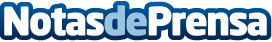 España tiene premio asegurado en la Lotería de NavidadEspaña, ha conseguido recaudar hasta octubre 1.573 millones de euros, desde que implantó el impuesto en Loterías en 2013Datos de contacto:Nota de prensa publicada en: https://www.notasdeprensa.es/espana-tiene-premio-asegurado-en-la-loteria-de Categorias: Nacional Finanzas Telecomunicaciones Comunicación Sociedad Entretenimiento Premios http://www.notasdeprensa.es